كلية العلوم الاقتصادية و التجارية و علوم التسيير                                   السداسي الرابع                    قسم علوم التسيير-السنة الثانيــــة ليسانس                                          المقياس : إعلام آلــي  عمل تطبيقي 03الروابط بين جداول قواعد البياناتفي نفس المجلد الخاص بك انشيء قاعدة بيانات جديدة بإسم  TP03انشيء الجدول الاول T Branches    في قاعدة البيانات في وضع ورقة البيانات « mode feuille de données »في قاعدة البيانات نفسها انشيء جدولا اخر تحت اسمT Condidat      في وضع ورقة الادخال.في كل جدول أضف الحقول المبينة في الأسفل. حدد نوع البيانات المناسبة لكل حقل  والمفتاح الاساسي.طبق الخصائص التالية :عرض العمود lieu de naissance     يساوي 40الحقل  Nom_branche      الزامي، ادخال Oui   الى Null     ممنوعضع قناع ادخال  mot de passe   على العمود Num téléphone ادخل بيانات كل جدول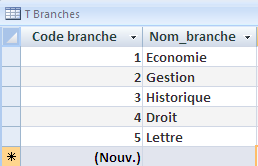 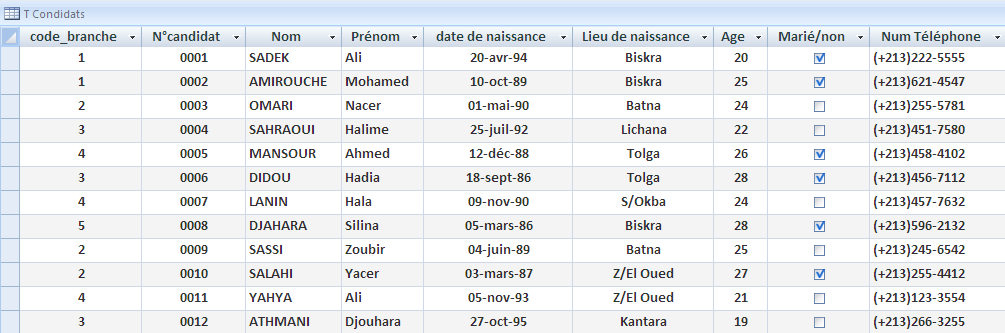 انشيء الجدول الثالث T Résultats    في وضع الانشاء mode création   بادخال الحقول وتعيين انواع البيانات وكذا المفتاح الرئيسي ثم ادخل البيانات.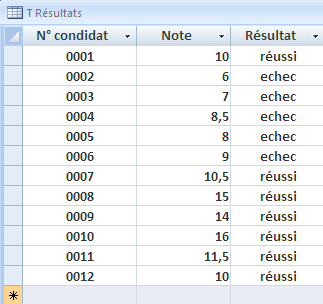 انشيء الروابط  بين الجداول االثلاثة:   (T Branches-T Candidats-T Résultats)ونفذ     l’intégrité référentielle لكل علاقة في الجدول T Candidats ادخل السجل التالي:Code_branche :6   / N°Candidat : 0013  /Nom : Bassi/    Prénom: KarimaDate de naissance :12/02/1988 /    Age : 26/   Lieu de naissance	: Batna/ Num Téléphone : (+213)124-5487اغلق النافذة  ماذا تلاحظ؟ اين الخلل؟ حدد